Мульти – Эко - ЛекотекаЦель:Способствование формированию и развитию у дошкольников интеллектуального и духовного потенциала; воспитание норм и правил экологически обоснованного взаимодействия с окружающим миром, трансформация значительной их части в привычке ребёнка средствами мультимедийных технологий;Задачи:создание потребности в приобретении экологических знаний, ориентация на практическое применение их жизни;выработка потребности в общении с представителями животного и растительного мира, сопереживание им, проявление доброты, чуткости, милосердия к людям, природе; бережного отношения ко всему окружающему, к природным ресурсам;воспитание эстетических чувств, умения и потребности видеть и понимать прекрасное, потребности самовыражения в творческой деятельности;создание условий для проявления инициативы в решении экологических проблем ближайшего окружения;содействие развитию интереса и воспитанию любви дошкольников к своей малой Родине.Планируемые результаты.С помощью интерактивных дидактических игр у старшего дошкольника сформируются:интерес к объектам природы, условиям жизни людей, растений, животных, попытки их анализировать;готовность участвовать в экологически ориентированной деятельности, способность к самостоятельному выбору объектов приложения сил;потребность в общении с представителями животного и растительного мира, бережное, заботливое к ним отношение, определяющее характер общения;потребность выполнения экологических правил поведения в окружающей среде, которые становятся нормой жизни, входят в привычку;способность к самоконтролю, осознание необходимости соотносить свои действия с последствиями их для окружающих людей, природной и социальной среды, самого себя;экологические знания и навыки, потребность в их расширении;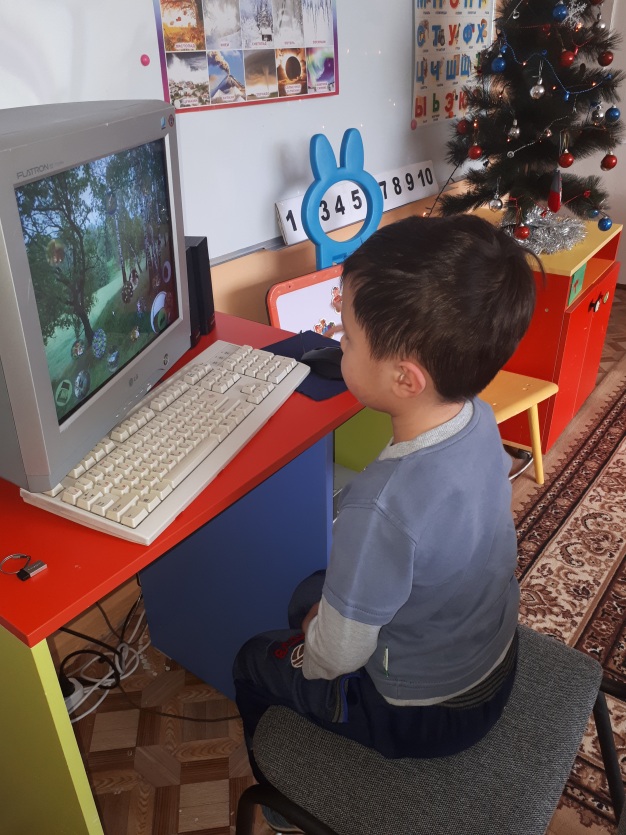 проявление эстетических чувств, умения и потребности видеть и понимать прекрасное, потребность самовыражения в творческих видах деятельности;эмоциональные реакции на явления окружающего мира – способность к состраданию людям, животным, растениям, проявлению доброты, жалости, милосердия и др.Содержание мультимедийной лекотеки направлено на изучение познавательно – исследовательской деятельности старших дошкольников, способствует формированию устойчивого интереса к экологии, исследовательского подхода в решении познавательно – исследовательских задач, дает возможность подготовить воспитанников к правильному восприятию окружающего мира, к пониманию процессов, происходящих в природе. Актуальность лекотеки состоит в том, что дошкольники получают новые интересные факты по экологическому воспитанию с учетом современных требований, учатся бережно относиться к природе и окружающему миру.Новизна данного мультимедийного пособия определяется его направленностью на создание комфортных условий обучения, таких, при которых обучаемый чувствует свою успешность, свою интеллектуальную состоятельность, что делает продуктивным сам процесс обучения.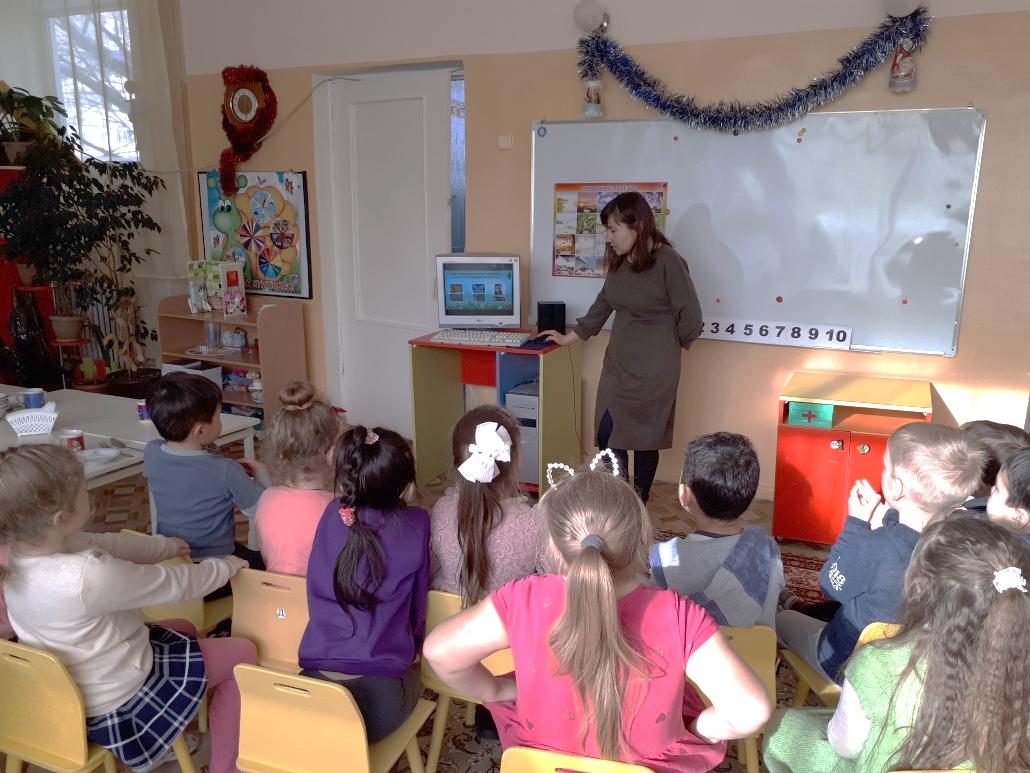 В предлагаемых интерактивных экологических играх ребенок приобретает разнообразный опыт взаимодействия с окружающим миром; выполняет вполне конкретную природоохранную работу; усваивает правила поведения в окружающей среде; становится добрым, чутким, отзывчивым на чужую беду.Организация работы с лекотекой строится на использовании современных образовательных технологий: ИКТ, проблемно – развивающее обучение, проектные и исследовательские технологии. На занятиях используются такие формы работы с детьми: индивидуальная, парная, групповая, коллективная или фронтальная. В мультимедийную лекотеку вошли интерактивные  дидактические игры (Любители природы; Вода, свойства воды; Собери мусор; Сортируем мусор правильно; Его величество – электричество; Секреты природы), презентации (Дикие и домашние животные; Электричество; Голубая сказка и др.), видеоролики о животных, растениях, природных ресурсах, а также викторины (Экологический калейдоскоп; Экологическое ассорти и др.)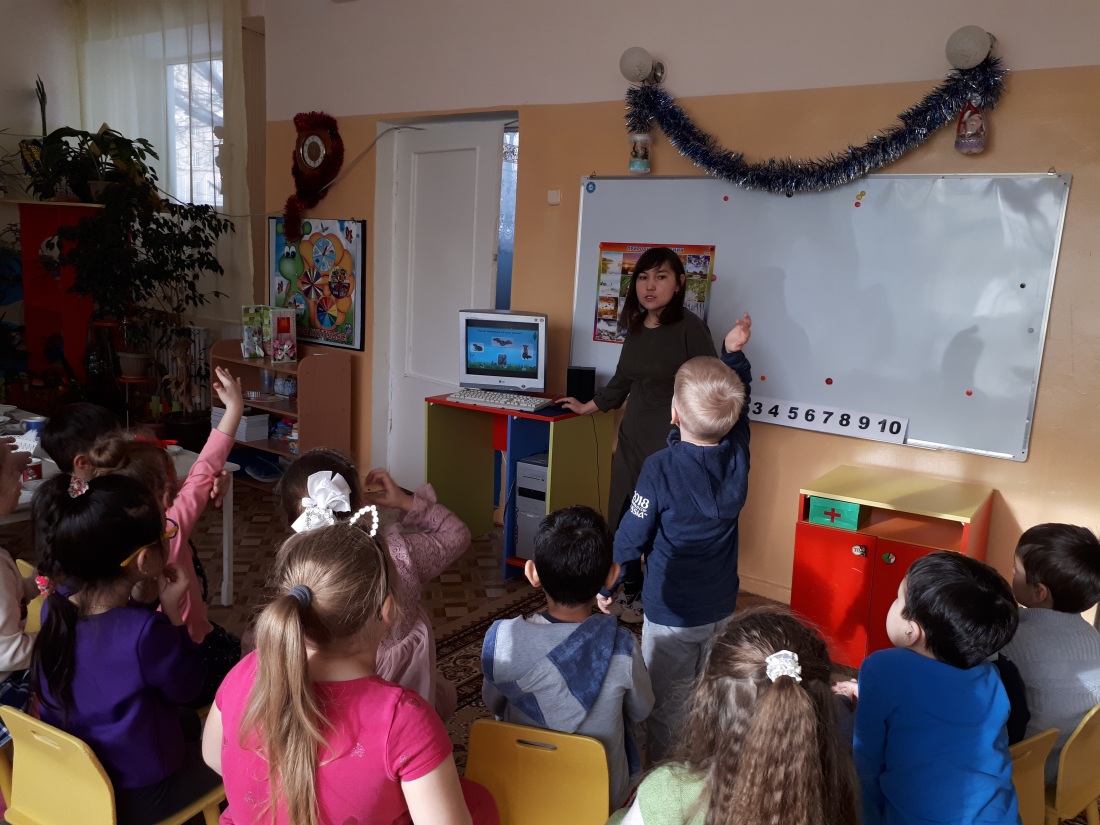 